СОВЕТ ДЕПУТАТОВ МУНИЦИПАЛЬНОГО ОБРАЗОВАНИЯ НОВОЧЕРКаССКИЙ  СЕЛЬСОВЕТ САРАКТАШСКОГО РАЙОНА ОРЕНБУРГСКОЙ ОБЛАСТИчетвертый СОЗЫВ РЕШЕНИЕчетвертого заседания Совета депутатовНовочеркасского сельсовета четвертого созыва26 ноября 2020 года                с. Новочеркасск                                           №   16О проекте бюджета муниципального образования Новочеркасский сельсовет Саракташского района Оренбургской области на 2021 год и на плановый период 2022 и 2023 годы	Рассмотрев основные параметры местного бюджета на 2021 год и на плановый период 2022 и 2023 годыСовет депутатов муниципального образования Новочеркасский сельсовет Р Е Ш И Л:     1. Утвердить основные характеристики местного бюджета на 2021 год в размерах:1) прогнозируемый общий объем доходов – 13 689 164 рублей;2) общий объем расходов 13 689 164  рублей;3) прогнозируемый дефицит местного бюджета – 0,00 рублей;4) верхний предел муниципального долга муниципального образования Новочеркасский сельсовет на 1 января 2021 года -   0 рублей, в том числе верхний предел долга по муниципальным гарантиям – 0 рублей. 2. Утвердить основные характеристики бюджета муниципального образования Новочеркасский сельсовет на 2022 и 2023 годы в размерах:1) прогнозируемый общий объем доходов на 2022 год – 12 240 600                                                                         руб., на 2023 год – 13 371 800 руб.;2) общий объем расходов на 2022 год – 12 240 600 руб., в том числе условно утвержденные расходы – 12 240 600 рублей, на 2023 год – 13 371 800 руб., в том числе условно утвержденные расходы – 13 371 800  рублей;3) прогнозируемый дефицит на 2022 год – 0,00 рублей, на 2023 год – 0,00 рублей;4) верхний предел муниципального долга бюджета поселения на 1 января 2022 года –0,00 рублей, на 1 января 2023 года – 0,00 рублей, в том числе верхний предел долга по муниципальным гарантиям муниципального образования Новочеркасский сельсовет на 1 января 2022 года – 0,00 рублей, на 1 января 2023 года – 0,00 рублей.3. Утвердить источники финансирования дефицита бюджета муниципального образования Новочеркасский сельсовет на 2021 год и на плановый период 2022 и 2023 годов согласно приложению № 1.4. Утвердить:-  перечень главных распорядителей средств местного бюджета на 2021 год и на плановый период 2022 и 2023 годов согласно приложению № 2;-  перечень главных администраторов доходов местного бюджета на 2021 год и на плановый период 2022 и 2023 годов согласно приложению № 3;-  перечень главных администраторов источников финансирования дефицита местного бюджета на 2021 год и на плановый период 2022 и 2023 годов согласно приложению № 4.5. Учесть поступление доходов в бюджет поселения по кодам видов доходов, подвидов доходов на 2021 год на плановый период 2022 и 2023 годов согласно приложению № 5.6. Утвердить распределение бюджетных ассигнований бюджета поселения по разделам и подразделам классификации расходов бюджета поселения на 2021 год на плановый период 2022 и 2023 годов согласно приложению № 6.7. Утвердить распределение бюджетных ассигнований бюджета поселения, целевым статьям (муниципальным программам и непрограммным направлениям деятельности), по разделам и подразделам группам и подгруппам видов расходов классификации расходов на 2021 год и на плановый период 2022 и 2023 годов согласно приложению № 7.8. Утвердить ведомственную структуру расходов бюджета поселения на 2021 год и на плановый период 2022 и 2023 годов согласно приложению № 89. Утвердить объем и распределение бюджетных ассигнований бюджета поселения по целевым статьям (муниципальным программам и непрограммным направлениям деятельности), разделам, подразделам, группам и подгруппам видов расходов классификации расходов на 2021 год и на плановый период 2022 и 2023 годов согласно приложению № 9.10. Установить следующие дополнительные основания для внесения изменений в бюджетную роспись бюджета поселения без внесения изменений в настоящее решение:перераспределение бюджетных ассигнований, предусмотренных главным распорядителем средств бюджета поселения, между направлениями расходов в пределах общего объема бюджетных ассигнований программной (непрограммной) статьи кода целевой статьи расходов, видами расходов в целях исполнения обязательств бюджета поселения;перераспределение бюджетных ассигнований, в целях обеспечения условий софинансирования получения средств из других бюджетов бюджетной системы Российской Федерации, за исключением публично-нормативных обязательств, оплаты труда и коммунальных услуг;увеличение расходов бюджета поселения на фактически поступающие в бюджет поселения средства в случае и порядке, установленным пунктом 5 статьи 242 Бюджетного кодекса Российской Федерации;перераспределение бюджетных ассигнований, предусмотренных бюджету поселения бюджетных средств, в размере, необходимом для исполнения обязательств, предусмотренных заключенными соглашениями о предоставлении межбюджетных трансфертов бюджету муниципального образования Новочеркасский сельсовет и (или) нормативными правовыми актами, устанавливающими правила предоставления межбюджетных трансфертов; увеличение бюджетных ассигнований в случае поступления (выделения) субсидий, субвенций, иных межбюджетных трансфертов и безвозмездных поступлений от юридических лиц, имеющих целевое назначение, сверх объемов, утвержденных настоящим решением;перераспределение бюджетных ассигнований муниципального образования Новочеркасский сельсовет бюджетных средств в целях реализации региональных проектов, направленных на достижение целей и решение задач национальных и федеральных проектов, и приоритетных проектов Оренбургской области, приоритетных проектов Саракташского района;увеличение бюджетных ассигнований муниципального образования Новочеркасский сельсовет бюджетных средств сверх объемов, утвержденных настоящим решением, за счет поступающих из федерального, областного и (или) районного бюджетов межбюджетных трансфертов, не имеющих целевого характера, в целях реализации региональных проектов и (или) проектов Новочеркасского сельсовета направленных на достижение целей и решение задач национальных и федеральных проектов, приоритетных проектов и муниципальных программ муниципального образования Новочеркасский сельсоветперераспределение бюджетных ассигнований главных распорядителей бюджетных средств на финансовое обеспечение мероприятий муниципальных программ муниципального образования Новочеркасский сельсовет между мероприятиями муниципальных программ сельского поселения, а также разделами (подразделами), видами расходов в целях исполнения обязательств бюджета поселения;перераспределение бюджетных ассигнований, предусмотренных на социальные выплаты гражданам, кроме публичных нормативных социальных выплат, между видами социальных выплат при образовании экономии в ходе исполнения бюджета поселения;перераспределение бюджетных ассигнований, предусмотренных муниципального образования Новочеркасский сельсовет бюджетных средств по непрограммным направлениям деятельности, между разделами (подразделами), целевыми статьями, видами расходов при образовании экономии в ходе исполнения бюджета поселения;перераспределение бюджетных ассигнований на финансовое обеспечение мероприятий, связанных с предотвращением влияния ухудшения экономической ситуации на развитие отраслей экономики, с профилактикой и устранением последствий распространения коронавирусной инфекции, а также на иные цели, определенные местной администрацией;перераспределение бюджетных ассигнований между видами источников финансирования дефицита местного бюджета;увеличение (сокращение) бюджетных ассигнований в случае получения (сокращения) дотации из других бюджетов бюджетной системы Российской Федерации.11. Утвердить объем бюджетных ассигнований муниципального дорожного фонда 4 069 000 поселения на 2021 год в сумме - 1309 000 руб, на 2022 год 1 353 000 руб., на 2023 год 1 407 000 руб. 12. Утвердить распределение иных межбюджетных трансфертов, на осуществление переданных поселением в район полномочий, предоставляемых из бюджета муниципального образования Новочеркасский сельсовет в районный бюджет на 2021 год и на плановый период 2022 и 2023 годов согласно приложению № 11.13. Утвердить распределение межбюджетных трансфертов, получаемых из районного бюджета на осуществление части полномочий по решению вопросов местного значения в соответствии с заключенными соглашениями согласно приложению № 12. 14. Утвердить основные параметры первоочередных расходов местного бюджета на 2021 год согласно приложению №13.15. Установить предельный объем муниципального долга местного бюджета на 2021 год – 0,00 рублей, на 2022 год- 0,00 рублей, на 2023 год – 0,0 рублей.15. Утвердить распределение бюджетных ассигнований местного бюджета на реализацию приоритетных проектов в сельском поселении и региональных проектов, направленных на реализацию национальных и федеральных проектов, на 2021 год согласно приложению № 14. 16.  Настоящее решение подлежит обнародованию не позднее 10 дней после его подписания и размещению на официальном сайте муниципального образования Новочеркасский сельсовет  Саракташского района Оренбургской области в сети «Интернет».17. Контроль за исполнением данного решения возложить на постоянную комиссию Совета депутатов местного бюджета по бюджетной, налоговой и финансовой политике, собственности и экономическим вопросам, торговле и быту. (Закирова Р.Г.)18.  Настоящее решение вступает в силу с 1 января 2020 года.Председатель Совета депутатов                 Глава муниципального образованияНовочеркасского сельсовета                       Новочеркасский сельсовет                                            Г.Е. Матвеев                                                   Н.Ф.СуюндуковРазослано: Суюндукову Н.Ф., прокуратуре района, финансовому отделу по Саракташскому району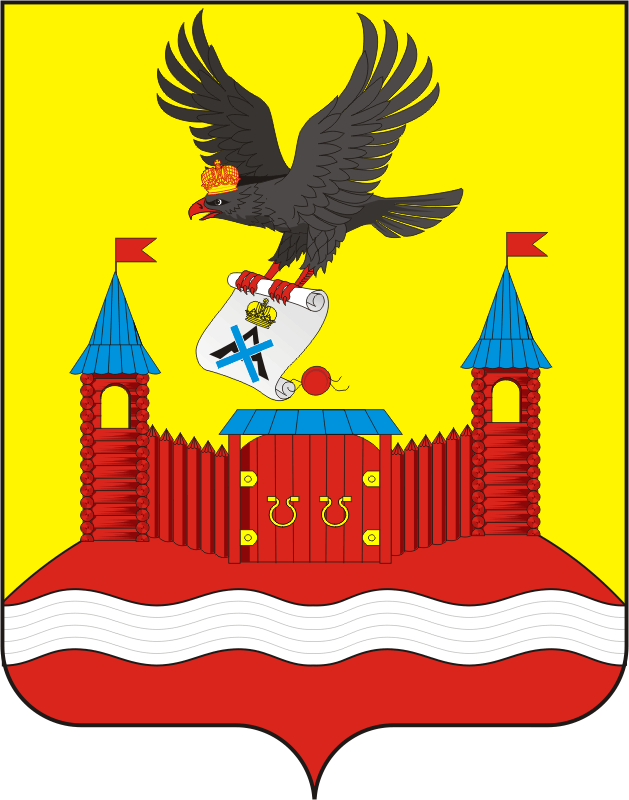 